Resoluciones #136 - #148Resoluciones #136 - #148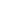 